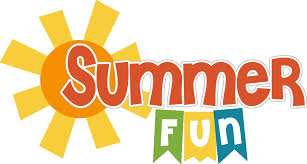 Trinity Child Care 2024 Summer Enrollment Form  Summer is almost here. Now is the time to start thinking about summer care.  Please help us plan by letting us know what your summer childcare needs are.  Current families have first opportunity to stay enrolled and to enroll siblings of any currently enrolled child.  This is also a great time to adjust and change schedules if needed as well.  Please remember that we require a minimum of 2 scheduled days.  We expect a full program so make sure you reserve your spot today.  **PLEASE RETURN FORM NO LATER THAN APRIL 5th!**_____My Child will participate in the Summer Program at Trinity:Child’s Name______________________________________Age of Child______________ Grade in Fall______________Child’s Name______________________________________Age of Child______________ Grade in Fall______________Child’s Name______________________________________Age of Child______________ Grade in Fall______________ Summer Schedule (Mark with an “X” what days you would like your child to attend)Monday	   Tuesday        Wednesday        Thursday	      Friday_____	     	     _____	        ______	    _____	     ______ PLEASE FILL OUT BELOW IF YOU DO NOT NEED SUMMER CARE!_____My Child will not attend this Summer.  Childs’ Name:___________________ Last Day: __________Childs’ Name:___________________ Last Day: _______________My Child will not attend this summer but would like to return in the fall:Childs’ Name:___________________ Last Day: __________Will Return on________ with a schedule of______________.Childs’ Name:___________________ Last Day: __________Will Return on________ with a schedule of______________.Here is some information to remind you how summer works.*Summer officially starts Monday, June 10th  and will end Friday, August 23rd.  We will be closed Thursday, July 4th in observance of Independence Day.  We will also be closed, Monday, August 26th to prepare for our Fall Program.Field trips and activities will be posted monthly in the classrooms and on our website through the newsletter link.  Any associated with fees will be added to your monthly invoices unless specifically noted.*Children age 2 and older will be charged a $50.00 summer program fee that will help with expenses such as bussing for field trips and other on-site activities.Monthly Newsletters will be emailed to you and will be available via link on our website at www.trinitychildcare.org  *Children attending the Youth Center during the summer will need a sack lunch daily.  We will continue to offer an afternoon snack to this group.  Please ensure that your child has breakfast (or brings one).  We encourage that you provide an extra item for a mid-morning snack. We have 2 microwaves at the Youth Center, but please do not send microwavable lunch items when field trips occur over the lunch hour.  *Children attending all other classrooms will still be provided with breakfast, lunch and snack.  The Beehive children may be asked to bring a sack lunch on occasion when participating in an all day field trip.We will open enrollment to our wait list families on April 15th.  Please feel free to discuss your situation, give me your feedback, ask any questions, or just chat with me at any time.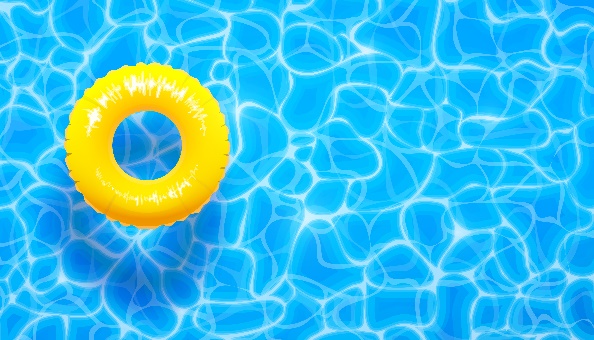 Thank you & God Bless			          Joshua J. Holladay 406-756-8754 (Office #) tlccc@trinitykalispell.org